ИТОГИXII научно-практической конференции учащихся «Лицейская академия - 2016»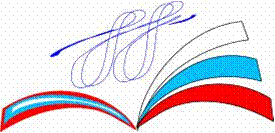 Секция информатики и информационных технологийЭксперты:Новикова Н.М., учитель информатики и информационных технологийЧистякова Н.П., учитель информатики и информационных технологийКостина А.И., учитель математикиКузнецов Алексей, 112 классЗелюков Виктор, 111 классСекция технологии и лего - конструированияЭксперты:Гордиков В.И., учитель технологииБелочкин Михаил, 111Додолин Михаил, 112Шакиров Эмиль, 101Секция культурологииЭксперты:Забокрицкая Е.В., учитель русского языка и литературыКузнецова Л.И., учитель историиМелентьева И.Л., учитель химииНаборщиков Степан, 112Секция литературоведенияЭксперты:Кудреватых М.А., учитель русского языка и литературыКрапивина О.М., учитель истории и обществознанияТюкина Евгения, 102Султанова Ксения, 112Секция филологии (английский язык)Эксперты:Ламыкина Н.И., учитель английского языка Абдрахманова Н.А., учитель английского языка Бльох Е.А., учитель английского языка Гузаирова Лиана, 112Секция здоровьесбереженияЭксперты:Конкин А.С., учитель физической культурыЯчменева Е.Н., учитель биологии и ОБЖБольщикова Н.С., зам. директора по воспитаниюИмряков Юрий, 112№ФИ учащегосяКлассТемаРезультат1История анимацииПризер2Колыбина Анна5Виды анимацииПризер3Технологии создания мультфильмов4Этапы создания Мультфильмов1 место5Чебунин Алексей5Секреты успеха мультфильмов6Баландин Александр8Ура! Мультфильм!1 место7Юшков Артем8В стране мультфильмовПризер№ФИ учащегосяКлассТемаРезудьтат1Камалов Артур5Особенности конструированияпо образцу и по схемеПризер2Занора Миша5Нестандартные решения в управлении роботомПризер3Бауэр Максим5Проект «В мире животных»1 местоПроект «Эти удивительные палочки»№ФИ учащегосяКлассТемаРезультат1Шадрина Яна5Создание и реализация короткометражного фильма «Лицейский Ералаш»Призер2Исаев Максим5Создание звукового ряда короткометражного звукового фильма3Сценарно – режиссерский разбор юмористического журнала «Ералаш»4Савельев Василий6Создание сценария для короткометражного фильма «Лицейский Ералаш»Призер5Первухина Катя6Диалог как форма раскрытия сценария 1 место7Юхневич Роман6Монтаж в экранной культуре. Монтаж короткометражного фильма «Лицейский Ералаш»1 место№ФИ учащегосяКлассТемаРезультат1Афанасьев Арсений5Интерпретация повести Н.В. Гоголя «Вечера на хуторе близ Диканьки»2Иманов Шахин5Повесть Н.В. Гоголя «Вечера на хуторе близ Диканьки»в повести Н.В. Гоголя «Вечера на хуторе близ Диканьки» в изобразительном искусствеПризер3Кадыров Артур5Добро и зло в повести Н.В. Гоголя «Вечера на хуторе близ Диканьки»1 место4Носова АринаЦарегородцев К.5Мои ровесники в повести В.Г. Короленко «В дурном обществе»1 место5Трофимова АняАндреева Алена5Мои ровесники в повести В.Г. Короленко «В дурном обществе»7Шадрина ЯнаКолодникова Л.5Мои ровесники в повести В.Г. Короленко «В дурном обществе»ПризерГамзаева ДиораГомер Соня5Мои ровесники в повести В.Г. Короленко «В дурном обществе»ПризерГридин ГлебЗанора Леша5Мои ровесники в повести В.Г. Короленко «В дурном обществе»№ФИ учащегосяКлассТемаРезультат1Леонов Артемий5Разные версии художественных фильмов «Золушка»Призер2Англицизмы как явление русского Призер3Обоснованность употребления англицизмов в родной речи 4Свистунов Григорий6Создание сценария сказки «Золушка на новый лад»1 место№ФИ учащегосяКлассТемаРезультат1Андреева Алена5Компьютерные игры: за и против Призер2Хорошенин Павел5Виртуальная реальность или реальная жизнь? 1 место3Подвижные игры подростков Великобритании